Frage-Bogen Job-Coaching – Berufs-ErprobungBitte geben Sie Ihr Alter und Ihr Geschlecht an:Sie haben am Job-Coaching teilgenommen. 
Danke, dass Sie diesen Frage-Bogen ausfüllen! Bitte beantworten Sie die folgenden Fragen.
Bitte kreuzen Sie an, was für Sie stimmt. Wenn Sie etwas nicht verstehen, 
können Sie uns fragen.Bitte umblättern!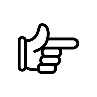 Bitte umblättern!Alter: ………… Jahre ………… Jahre ………… Jahre ………… JahreGeschlecht:Ich fühle mich …männlichweiblichweder männlich 
noch weiblich (divers)Ich kann mir den ausprobierten Beruf 
jetzt besser vorstellen.Ich kann mir den ausprobierten Beruf 
jetzt besser vorstellen.Ich kann mir den ausprobierten Beruf 
jetzt besser vorstellen.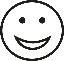 stimmt sehr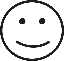 stimmt eher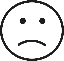 stimmt weniger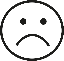 stimmt nichtDie Zusammen-Arbeit mit dem Job-Coaching 
war für mich gut.Die Zusammen-Arbeit mit dem Job-Coaching 
war für mich gut.Die Zusammen-Arbeit mit dem Job-Coaching 
war für mich gut.stimmt sehrstimmt eherstimmt wenigerstimmt nichtIch kann das Job-Coaching weiter-empfehlen.Ich kann das Job-Coaching weiter-empfehlen.Ich kann das Job-Coaching weiter-empfehlen.stimmt sehrstimmt eherstimmt wenigerstimmt nichtWas kann das Job-Coaching besser machen?
Hier können Sie Ihre Ideen aufschreiben.